BudowaAmidy kwasowe są pochodnymi kwasów karboksylowych, w których grupa - OH grupy karboksylowej została zastąpiona grupą aminową -NH2.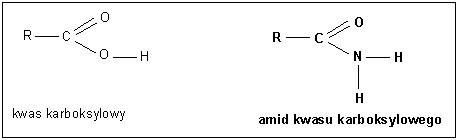 Podział amidów:I-rzędowe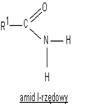 Przykłady: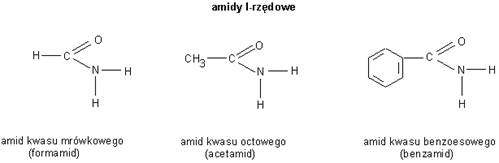 II-rzędowe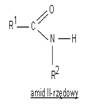 Przykłady: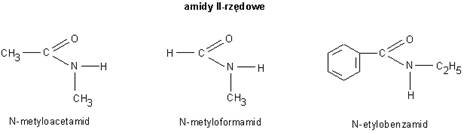 III-rzędowe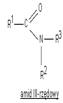 Przykłady: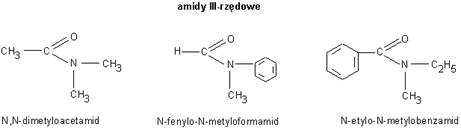 Właściwości fizyczne acetamidu:biała krystaliczna substancjadobrze rozpuszczalny w wodzieodczyn roztworu wodnego obojętnyWłaściwości chemiczneReakcja hydrolizy w środowisku kwaśnym (pod wpływem mocnych kwasów nieorganicznych):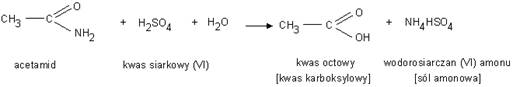 Reakcja hydrolizy w środowisku zasadowym (pod wpływem wodorotlenków litowców):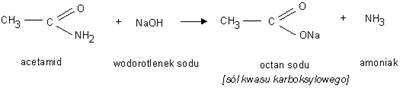 Amidy kwasowe reagują jak widać z kwasami jak i z zasadami, są więc amfolitami. Ich charakter amfoteryczny zdeterminowany jest występowaniem tautomerii amidowo-imidowej, która polega na migracji protonu od grupy aminowej i karbonylowej. Forma amidowa reaguje z kwasami, ponieważ atom azotu grupy NH2 posiada wolną parę elektronową. Forma imidowa tworzy związki z zasadami odszczepiając proton od grupy hydroksylowej.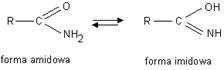 Otrzymywanie:Ogrzewanie kwasów karboksylowych z amoniakiem (otrzymywanie amidów I-rzędowych):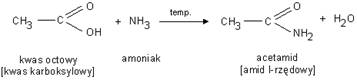 Ogrzewanie kwasów karboksylowych z aminami I-rzędowymi (otrzymywanie amidów II-rzędowych):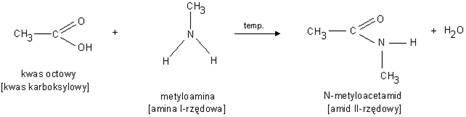 Ogrzewanie kwasów karboksylowych z aminami II-rzędowymi (otrzymywanie amidów III-rzędowych):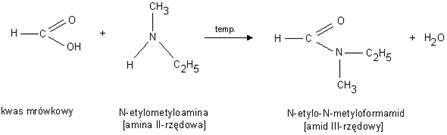 Ogólne równanie reakcji otrzymywania amidów: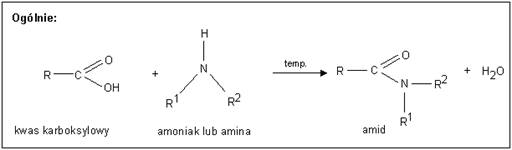 